Geplante Arbeitsgruppen  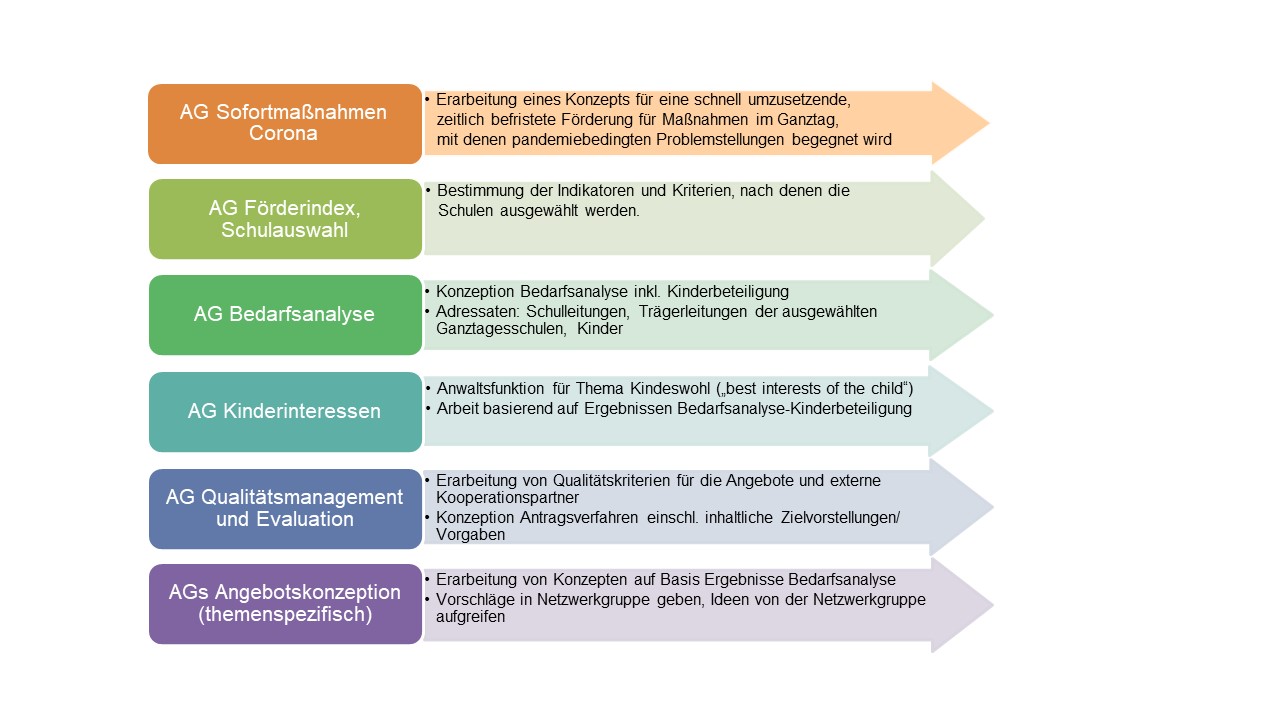 